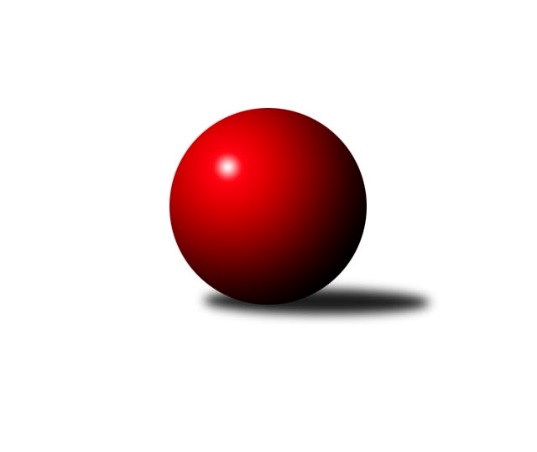 Č.13Ročník 2018/2019	19.1.2019Nejlepšího výkonu v tomto kole: 2559 dosáhlo družstvo: Kuželky Horní BenešovKrajský přebor MS 2018/2019Výsledky 13. kolaSouhrnný přehled výsledků:Kuželky Horní Benešov	- TJ VOKD Poruba ˝B˝	7:1	2559:2435	9.0:3.0	7.1.TJ VOKD Poruba ˝A˝	- KK Lipník nad Bečvou ˝A˝	5:3	2555:2435	6.0:6.0	19.1.TJ Sokol Dobroslavice ˝A˝	- TJ Sokol Sedlnice ˝B˝	5:3	2379:2350	7.0:5.0	19.1.KK Minerva Opava ˝B˝	- TJ Unie Hlubina˝B˝	3:5	2507:2534	5.0:7.0	19.1.TJ Sokol Bohumín˝C˝	- TJ Spartak Bílovec ˝A˝	2:6	2389:2458	4.0:8.0	19.1.TJ Horní Benešov ˝D˝	- TJ Nový Jičín ˝A˝	5:3	2548:2495	7.0:5.0	19.1.Tabulka družstev:	1.	TJ VOKD Poruba ˝A˝	13	12	0	1	78.5 : 25.5 	94.0 : 62.0 	 2483	24	2.	TJ Unie Hlubina˝B˝	13	9	0	4	60.5 : 43.5 	90.0 : 66.0 	 2443	18	3.	TJ Sokol Dobroslavice ˝A˝	13	8	0	5	61.0 : 43.0 	88.5 : 67.5 	 2452	16	4.	TJ Sokol Bohumín˝C˝	13	7	1	5	52.0 : 52.0 	73.0 : 83.0 	 2372	15	5.	TJ Spartak Bílovec ˝A˝	13	6	1	6	59.5 : 44.5 	93.0 : 63.0 	 2441	13	6.	TJ Sokol Sedlnice ˝B˝	13	6	1	6	55.0 : 49.0 	76.5 : 79.5 	 2401	13	7.	KK Lipník nad Bečvou ˝A˝	13	5	3	5	54.0 : 50.0 	80.5 : 75.5 	 2449	13	8.	TJ Horní Benešov ˝D˝	13	5	2	6	49.0 : 55.0 	74.5 : 81.5 	 2351	12	9.	TJ Nový Jičín ˝A˝	13	3	2	8	39.5 : 64.5 	64.5 : 91.5 	 2384	8	10.	KK Minerva Opava ˝B˝	13	4	0	9	39.0 : 65.0 	71.0 : 85.0 	 2386	8	11.	Kuželky Horní Benešov	13	4	0	9	38.0 : 66.0 	68.5 : 87.5 	 2377	8	12.	TJ VOKD Poruba ˝B˝	13	3	2	8	38.0 : 66.0 	62.0 : 94.0 	 2360	8Podrobné výsledky kola:	 Kuželky Horní Benešov	2559	7:1	2435	TJ VOKD Poruba ˝B˝	Martin Koraba	 	 231 	 215 		446 	 1:1 	 403 	 	184 	 219		Helena Hýžová	Jaromír Martiník	 	 213 	 195 		408 	 0:2 	 449 	 	214 	 235		Zdeněk Mžik	David Schiedek	 	 209 	 218 		427 	 2:0 	 404 	 	196 	 208		Zdeněk Hebda	Miroslav Procházka	 	 194 	 207 		401 	 2:0 	 355 	 	160 	 195		Radim Bezruč	Martin Weiss	 	 231 	 225 		456 	 2:0 	 412 	 	225 	 187		Jaroslav Klekner	Jiří Jedlička	 	 222 	 199 		421 	 2:0 	 412 	 	221 	 191		Rostislav Sabelarozhodčí: Jaromír MartiníkNejlepší výkon utkání: 456 - Martin Weiss	 TJ VOKD Poruba ˝A˝	2555	5:3	2435	KK Lipník nad Bečvou ˝A˝	Michal Bezruč	 	 205 	 218 		423 	 0:2 	 468 	 	241 	 227		Richard Štětka	Lukáš Trojek	 	 207 	 191 		398 	 0:2 	 409 	 	212 	 197		Josef Hendrych	Jiří Kratoš	 	 211 	 228 		439 	 1:1 	 391 	 	224 	 167		Eva Hradilová	Martin Skopal	 	 208 	 190 		398 	 1:1 	 399 	 	200 	 199		Vlastimila Kolářová	Petr Oravec	 	 249 	 218 		467 	 2:0 	 412 	 	216 	 196		Petr Hendrych	Jan Míka	 	 220 	 210 		430 	 2:0 	 356 	 	166 	 190		Martin Sekaninarozhodčí: vedoucí družstevNejlepší výkon utkání: 468 - Richard Štětka	 TJ Sokol Dobroslavice ˝A˝	2379	5:3	2350	TJ Sokol Sedlnice ˝B˝	Karel Ridl	 	 212 	 203 		415 	 2:0 	 379 	 	182 	 197		David Juřica	Petr Číž	 	 206 	 202 		408 	 0:2 	 424 	 	218 	 206		Ladislav Petr	Martin Třečák	 	 201 	 202 		403 	 2:0 	 394 	 	196 	 198		Michaela Tobolová	Libor Veselý	 	 165 	 195 		360 	 1:1 	 376 	 	191 	 185		Nikola Tobolová	Lumír Kocián	 	 180 	 194 		374 	 1:1 	 375 	 	195 	 180		Renáta Janyšková	Ivo Kovařík	 	 189 	 230 		419 	 1:1 	 402 	 	196 	 206		Jaroslav Chvostekrozhodčí: ved. družstevNejlepší výkon utkání: 424 - Ladislav Petr	 KK Minerva Opava ˝B˝	2507	3:5	2534	TJ Unie Hlubina˝B˝	Zuzana Šafránková	 	 206 	 211 		417 	 1:1 	 428 	 	231 	 197		Josef Hájek	Renáta Smijová	 	 215 	 203 		418 	 0:2 	 440 	 	217 	 223		Petr Chodura	Jana Martínková	 	 235 	 202 		437 	 1:1 	 422 	 	200 	 222		Rudolf Riezner	Stanislav Brokl	 	 194 	 172 		366 	 0:2 	 420 	 	229 	 191		Pavel Krompolc	Karel Kratochvíl	 	 210 	 219 		429 	 1:1 	 406 	 	221 	 185		Václav Rábl	Zdeněk Štohanzl	 	 213 	 227 		440 	 2:0 	 418 	 	210 	 208		Pavel Marekrozhodčí: Nejlepšího výkonu v tomto utkání: 440 kuželek dosáhli: Petr Chodura, Zdeněk Štohanzl	 TJ Sokol Bohumín˝C˝	2389	2:6	2458	TJ Spartak Bílovec ˝A˝	Pavel Plaček	 	 171 	 193 		364 	 0:2 	 409 	 	198 	 211		Filip Sýkora	Jaromír Piska	 	 202 	 203 		405 	 0:2 	 434 	 	213 	 221		Jakub Fabík	Miroslav Paloc	 	 224 	 175 		399 	 2:0 	 365 	 	196 	 169		Milan Binar	Jaroslav Klus	 	 206 	 217 		423 	 1:1 	 408 	 	222 	 186		David Binar	Václav Kladiva	 	 174 	 196 		370 	 0:2 	 413 	 	201 	 212		Vladimír Štacha	Alfréd Hermann	 	 215 	 213 		428 	 1:1 	 429 	 	226 	 203		Milan Zezulkarozhodčí: Vedoucí družstevNejlepší výkon utkání: 434 - Jakub Fabík	 TJ Horní Benešov ˝D˝	2548	5:3	2495	TJ Nový Jičín ˝A˝	Michal Blažek	 	 203 	 215 		418 	 2:0 	 374 	 	175 	 199		Ján Pelikán	Pavla Hendrychová	 	 218 	 180 		398 	 0:2 	 435 	 	225 	 210		Radek Chovanec	Jaromír Hendrych	 	 222 	 200 		422 	 1:1 	 431 	 	234 	 197		Radek Škarka	Zdeněk Kment	 	 233 	 210 		443 	 2:0 	 415 	 	211 	 204		Petr Hrňa	Michal Klich	 	 238 	 220 		458 	 2:0 	 375 	 	163 	 212		Jiří Petr	Zdeněk Smrža	 	 211 	 198 		409 	 0:2 	 465 	 	231 	 234		Jan Pospěchrozhodčí: vedoucí družstevNejlepší výkon utkání: 465 - Jan PospěchPořadí jednotlivců:	jméno hráče	družstvo	celkem	plné	dorážka	chyby	poměr kuž.	Maximum	1.	Jan Míka 	TJ VOKD Poruba ˝A˝	434.60	294.4	140.2	5.8	6/6	(457)	2.	Josef Hendrych 	KK Lipník nad Bečvou ˝A˝	432.52	294.6	137.9	5.3	7/8	(455)	3.	Milan Zezulka 	TJ Spartak Bílovec ˝A˝	432.42	291.2	141.3	2.8	6/7	(460)	4.	Richard Štětka 	KK Lipník nad Bečvou ˝A˝	428.43	294.1	134.3	6.0	7/8	(468)	5.	Petr Číž 	TJ Sokol Dobroslavice ˝A˝	428.03	292.7	135.4	4.7	6/7	(469)	6.	Ladislav Petr 	TJ Sokol Sedlnice ˝B˝	426.90	293.7	133.2	7.5	8/8	(485)	7.	Petr Chodura 	TJ Unie Hlubina˝B˝	426.19	290.6	135.6	4.8	7/7	(455)	8.	Karel Kratochvíl 	KK Minerva Opava ˝B˝	426.10	292.4	133.7	7.4	6/7	(457)	9.	Jakub Fabík 	TJ Spartak Bílovec ˝A˝	424.75	290.8	133.9	4.9	6/7	(452)	10.	Filip Sýkora 	TJ Spartak Bílovec ˝A˝	424.33	295.0	129.3	6.9	7/7	(449)	11.	Martin Skopal 	TJ VOKD Poruba ˝A˝	424.08	292.2	131.9	5.3	6/6	(460)	12.	Karel Ridl 	TJ Sokol Dobroslavice ˝A˝	423.66	293.1	130.6	4.7	7/7	(466)	13.	Petr Oravec 	TJ VOKD Poruba ˝A˝	423.31	294.1	129.3	6.2	6/6	(467)	14.	Ivo Kovařík 	TJ Sokol Dobroslavice ˝A˝	420.78	286.9	133.9	4.5	6/7	(458)	15.	Jaroslav Chvostek 	TJ Sokol Sedlnice ˝B˝	417.53	290.0	127.5	4.8	6/8	(483)	16.	Stanislav Sliwka 	TJ Sokol Bohumín˝C˝	413.24	285.1	128.1	5.1	5/6	(450)	17.	Jiří Kratoš 	TJ VOKD Poruba ˝A˝	412.10	286.3	125.8	5.0	6/6	(439)	18.	Václav Rábl 	TJ Unie Hlubina˝B˝	412.08	284.4	127.7	4.1	6/7	(443)	19.	Radek Škarka 	TJ Nový Jičín ˝A˝	411.96	288.9	123.0	6.0	6/7	(474)	20.	Pavel Marek 	TJ Unie Hlubina˝B˝	411.70	286.5	125.2	5.7	5/7	(434)	21.	Petr Hendrych 	KK Lipník nad Bečvou ˝A˝	411.53	287.7	123.9	6.3	8/8	(460)	22.	Jan Pospěch 	TJ Nový Jičín ˝A˝	409.79	281.0	128.8	4.9	7/7	(465)	23.	Jaroslav Klus 	TJ Sokol Bohumín˝C˝	409.10	287.6	121.5	7.2	6/6	(450)	24.	Jaromír Martiník 	Kuželky Horní Benešov	407.95	283.8	124.1	8.0	6/6	(470)	25.	Jiří Jedlička 	Kuželky Horní Benešov	407.94	279.5	128.4	6.6	6/6	(458)	26.	Jana Martínková 	KK Minerva Opava ˝B˝	407.16	285.2	122.0	7.0	7/7	(479)	27.	Václav Kladiva 	TJ Sokol Bohumín˝C˝	407.13	286.8	120.4	11.1	4/6	(437)	28.	Libor Veselý 	TJ Sokol Dobroslavice ˝A˝	406.30	277.3	129.1	6.0	5/7	(430)	29.	Miroslav Paloc 	TJ Sokol Bohumín˝C˝	406.02	290.9	115.1	8.5	6/6	(428)	30.	Zdeněk Štohanzl 	KK Minerva Opava ˝B˝	405.51	280.1	125.4	7.3	7/7	(440)	31.	David Binar 	TJ Spartak Bílovec ˝A˝	404.50	276.8	127.8	6.5	6/7	(444)	32.	Tomáš Binar 	TJ Spartak Bílovec ˝A˝	403.93	282.2	121.7	6.6	5/7	(488)	33.	Martin Koraba 	Kuželky Horní Benešov	403.60	287.1	116.5	7.4	6/6	(501)	34.	Eva Hradilová 	KK Lipník nad Bečvou ˝A˝	403.52	277.2	126.3	7.5	7/8	(431)	35.	Rostislav Sabela 	TJ VOKD Poruba ˝B˝	403.50	281.4	122.1	6.5	7/7	(433)	36.	Pavel Krompolc 	TJ Unie Hlubina˝B˝	403.42	273.9	129.5	7.0	6/7	(420)	37.	Josef Hájek 	TJ Unie Hlubina˝B˝	402.80	282.0	120.8	9.6	5/7	(428)	38.	David Schiedek 	Kuželky Horní Benešov	401.77	276.7	125.1	8.4	5/6	(439)	39.	Renáta Janyšková 	TJ Sokol Sedlnice ˝B˝	401.42	287.3	114.1	7.3	6/8	(447)	40.	Martin Třečák 	TJ Sokol Dobroslavice ˝A˝	401.33	273.3	128.0	5.6	6/7	(419)	41.	Michal Bezruč 	TJ VOKD Poruba ˝A˝	400.68	274.7	126.0	5.8	5/6	(440)	42.	Libor Jurečka 	TJ Nový Jičín ˝A˝	400.53	274.0	126.5	7.8	5/7	(435)	43.	Tomáš Král 	KK Minerva Opava ˝B˝	399.75	273.8	125.9	8.0	6/7	(470)	44.	Jana Stehlíková 	TJ Nový Jičín ˝A˝	398.73	279.9	118.9	8.6	5/7	(426)	45.	Pavel Plaček 	TJ Sokol Bohumín˝C˝	398.63	280.7	117.9	10.1	5/6	(454)	46.	Vlastimila Kolářová 	KK Lipník nad Bečvou ˝A˝	398.03	282.8	115.2	9.9	8/8	(445)	47.	Michaela Tobolová 	TJ Sokol Sedlnice ˝B˝	397.61	286.0	111.6	8.0	7/8	(444)	48.	Vladimír Štacha 	TJ Spartak Bílovec ˝A˝	396.18	271.8	124.4	7.2	7/7	(436)	49.	Jaromír Hendrych 	TJ Horní Benešov ˝D˝	395.77	278.6	117.2	8.1	6/6	(453)	50.	Karel Kuchař 	TJ Sokol Dobroslavice ˝A˝	395.75	276.3	119.5	7.4	7/7	(434)	51.	Zdeněk Žanda 	TJ Horní Benešov ˝D˝	393.90	273.4	120.5	9.8	5/6	(405)	52.	Zdeněk Smrža 	TJ Horní Benešov ˝D˝	393.80	279.1	114.8	9.4	5/6	(442)	53.	Zdeněk Kment 	TJ Horní Benešov ˝D˝	393.75	273.5	120.3	7.5	4/6	(485)	54.	Michal Blažek 	TJ Horní Benešov ˝D˝	390.81	287.9	102.9	10.9	6/6	(462)	55.	Marek Číž 	TJ VOKD Poruba ˝B˝	389.97	277.0	113.0	10.5	6/7	(418)	56.	Radek Chovanec 	TJ Nový Jičín ˝A˝	389.50	278.1	111.4	9.7	6/7	(435)	57.	Martin Sekanina 	KK Lipník nad Bečvou ˝A˝	388.91	285.0	103.9	11.4	7/8	(434)	58.	Karel Vágner 	KK Minerva Opava ˝B˝	388.20	275.5	112.7	9.6	6/7	(428)	59.	Lukáš Trojek 	TJ VOKD Poruba ˝A˝	387.15	267.2	120.0	9.3	4/6	(416)	60.	Jiří Petr 	TJ Nový Jičín ˝A˝	385.25	269.9	115.4	8.4	5/7	(419)	61.	Nikola Tobolová 	TJ Sokol Sedlnice ˝B˝	385.25	273.9	111.4	8.6	6/8	(412)	62.	Milan Pčola 	TJ VOKD Poruba ˝B˝	385.17	267.6	117.6	10.2	7/7	(453)	63.	Tomáš Zbořil 	TJ Horní Benešov ˝D˝	384.75	273.5	111.3	10.3	4/6	(403)	64.	Jaroslav Lakomý 	Kuželky Horní Benešov	384.20	266.4	117.8	11.0	5/6	(414)	65.	Zdeněk Hebda 	TJ VOKD Poruba ˝B˝	383.29	271.0	112.3	10.3	7/7	(447)	66.	Renáta Smijová 	KK Minerva Opava ˝B˝	383.07	275.9	107.2	11.6	5/7	(434)	67.	Pavla Hendrychová 	TJ Horní Benešov ˝D˝	382.20	280.4	101.8	12.7	6/6	(414)	68.	Antonín Fabík 	TJ Spartak Bílovec ˝A˝	381.39	279.2	102.2	11.4	6/7	(465)	69.	Radim Bezruč 	TJ VOKD Poruba ˝B˝	381.00	271.3	109.7	10.2	6/7	(428)	70.	David Juřica 	TJ Sokol Sedlnice ˝B˝	380.25	271.8	108.4	10.2	6/8	(428)	71.	Miroslav Procházka 	Kuželky Horní Benešov	380.00	269.3	110.7	11.2	5/6	(445)	72.	Alfréd Hermann 	TJ Sokol Bohumín˝C˝	378.31	274.9	103.4	13.2	6/6	(428)	73.	Ján Pelikán 	TJ Nový Jičín ˝A˝	375.63	268.9	106.8	10.1	6/7	(410)	74.	Zdeněk Štefek 	TJ Sokol Dobroslavice ˝A˝	368.00	261.9	106.1	11.0	5/7	(397)	75.	Jan Stuś 	TJ Sokol Bohumín˝C˝	363.80	262.3	101.5	13.9	5/6	(409)		Petr Kozák 	TJ Horní Benešov ˝D˝	465.00	333.0	132.0	3.0	1/6	(465)		Michal Klich 	TJ Horní Benešov ˝D˝	454.00	303.0	151.0	4.5	1/6	(458)		Michal Kudela 	TJ Spartak Bílovec ˝A˝	445.00	296.0	149.0	5.0	1/7	(445)		František Oliva 	TJ Unie Hlubina˝B˝	426.00	297.0	129.0	7.5	2/7	(440)		Martin Švrčina 	TJ Horní Benešov ˝D˝	424.75	288.8	136.0	6.8	2/6	(475)		Jaroslav Klekner 	TJ VOKD Poruba ˝B˝	424.08	285.8	138.3	4.8	4/7	(443)		Gabriela Beinhauerová 	KK Minerva Opava ˝B˝	423.00	300.0	123.0	6.0	1/7	(423)		Jan Žídek 	TJ Unie Hlubina˝B˝	419.93	284.6	135.3	4.7	3/7	(449)		Zuzana Šafránková 	KK Minerva Opava ˝B˝	417.00	283.0	134.0	2.0	1/7	(417)		Tomáš Rechtoris 	TJ Unie Hlubina˝B˝	416.50	295.4	121.1	5.8	3/7	(440)		Rostislav Bareš 	TJ VOKD Poruba ˝A˝	416.40	295.3	121.1	6.7	3/6	(445)		Zdeněk Mžik 	TJ VOKD Poruba ˝B˝	415.75	277.0	138.8	6.5	2/7	(449)		Lumír Kocián 	TJ Sokol Dobroslavice ˝A˝	415.57	276.9	138.7	5.2	2/7	(432)		Miroslav Petřek  st.	TJ Horní Benešov ˝D˝	413.00	290.0	123.0	12.0	1/6	(413)		Martin Weiss 	Kuželky Horní Benešov	412.80	295.5	117.3	7.3	3/6	(456)		Rostislav Kletenský 	TJ Sokol Sedlnice ˝B˝	412.52	280.8	131.7	6.6	5/8	(446)		Radmila Pastvová 	TJ Unie Hlubina˝B˝	411.00	290.0	121.0	4.0	1/7	(411)		Michal Hejtmánek 	TJ Unie Hlubina˝B˝	409.00	277.0	132.0	3.3	3/7	(449)		Miroslava Ševčíková 	TJ Sokol Bohumín˝C˝	409.00	283.0	126.0	2.0	1/6	(409)		Rudolf Riezner 	TJ Unie Hlubina˝B˝	408.00	280.0	128.0	2.7	3/7	(422)		Petr Hrňa 	TJ Nový Jičín ˝A˝	404.71	280.1	124.6	7.1	4/7	(431)		Lukáš Modlitba 	TJ Sokol Bohumín˝C˝	402.50	283.5	119.0	5.5	1/6	(410)		Helena Hýžová 	TJ VOKD Poruba ˝B˝	401.67	281.7	120.0	6.7	3/7	(407)		Jan Král 	KK Minerva Opava ˝B˝	400.00	279.0	121.0	6.5	2/7	(414)		Roman Grüner 	TJ Unie Hlubina˝B˝	397.88	281.5	116.4	6.9	2/7	(417)		Radek Fischer 	KK Minerva Opava ˝B˝	396.00	282.0	114.0	7.0	1/7	(396)		Tomáš Polášek 	TJ Nový Jičín ˝A˝	392.00	276.0	116.0	11.0	1/7	(392)		Nikolas Chovanec 	TJ Nový Jičín ˝A˝	391.50	275.5	116.0	10.5	2/7	(405)		Jaroslav Hrabuška 	TJ VOKD Poruba ˝B˝	388.00	270.0	118.0	10.0	1/7	(388)		Jiří Číž 	TJ VOKD Poruba ˝B˝	385.00	273.3	111.8	9.3	4/7	(413)		Helena Martinčáková 	TJ VOKD Poruba ˝B˝	383.00	260.0	123.0	12.0	1/7	(383)		Jaroslav Pěcha 	KK Lipník nad Bečvou ˝A˝	381.67	271.8	109.8	11.2	3/8	(401)		Jaromír Piska 	TJ Sokol Bohumín˝C˝	378.50	267.5	111.0	6.5	2/6	(405)		Jana Martiníková 	Kuželky Horní Benešov	378.00	262.0	116.0	6.0	1/6	(378)		Ota Beňo 	TJ Spartak Bílovec ˝A˝	378.00	272.0	106.0	11.0	1/7	(378)		Michal Mainuš 	KK Lipník nad Bečvou ˝A˝	377.00	280.0	97.0	14.0	1/8	(377)		Jiří Kolář 	KK Lipník nad Bečvou ˝A˝	376.50	282.0	94.5	14.0	2/8	(399)		Michaela Černá 	TJ Unie Hlubina˝B˝	375.00	277.0	98.0	14.0	1/7	(375)		Tibor Kállai 	TJ Sokol Sedlnice ˝B˝	373.00	277.0	96.0	15.0	1/8	(373)		Petr Kowalczyk 	TJ Sokol Sedlnice ˝B˝	369.75	263.8	106.0	10.8	4/8	(380)		Josef Plšek 	KK Minerva Opava ˝B˝	369.00	281.0	88.0	12.0	1/7	(369)		Stanislav Brokl 	KK Minerva Opava ˝B˝	366.63	266.8	99.9	13.6	4/7	(403)		Milan Binar 	TJ Spartak Bílovec ˝A˝	365.00	277.0	88.0	18.0	1/7	(365)		Ivan Řeha 	TJ Sokol Dobroslavice ˝A˝	361.00	255.0	106.0	9.0	1/7	(361)		Jiří Břeska 	TJ Unie Hlubina˝B˝	360.50	251.5	109.0	10.0	2/7	(389)		Vilém Zeiner 	KK Lipník nad Bečvou ˝A˝	353.00	267.0	86.0	16.0	1/8	(353)Sportovně technické informace:Starty náhradníků:registrační číslo	jméno a příjmení 	datum startu 	družstvo	číslo startu17517	Rudolf Riezner	19.01.2019	TJ Unie Hlubina˝B˝	1x9207	Milan Binar	19.01.2019	TJ Spartak Bílovec ˝A˝	1x24614	Zuzana Šafránková	19.01.2019	KK Minerva Opava ˝B˝	1x
Hráči dopsaní na soupisku:registrační číslo	jméno a příjmení 	datum startu 	družstvo	Program dalšího kola:14. kolo2.2.2019	so	9:00	TJ VOKD Poruba ˝B˝ - TJ Horní Benešov ˝D˝	2.2.2019	so	9:00	TJ Unie Hlubina˝B˝ - TJ Sokol Dobroslavice ˝A˝	2.2.2019	so	9:00	TJ Nový Jičín ˝A˝ - TJ VOKD Poruba ˝A˝	2.2.2019	so	9:00	TJ Sokol Sedlnice ˝B˝ - TJ Sokol Bohumín˝C˝	2.2.2019	so	9:00	TJ Spartak Bílovec ˝A˝ - Kuželky Horní Benešov	Nejlepší šestka kola - absolutněNejlepší šestka kola - absolutněNejlepší šestka kola - absolutněNejlepší šestka kola - absolutněNejlepší šestka kola - dle průměru kuželenNejlepší šestka kola - dle průměru kuželenNejlepší šestka kola - dle průměru kuželenNejlepší šestka kola - dle průměru kuželenNejlepší šestka kola - dle průměru kuželenPočetJménoNázev týmuVýkonPočetJménoNázev týmuPrůměr (%)Výkon3xRichard ŠtětkaKK Lipník A4682xRichard ŠtětkaKK Lipník A117.24683xPetr OravecVOKD A4676xPetr OravecVOKD A116.954671xJan PospěchNový Jičín A4651xJan PospěchNový Jičín A110.084652xMichal KlichHor.Beneš.D4581xJiří KratošVOKD A109.944391xMartin WeissKuželky HB4565xLadislav PetrSedlnice B109.654241xZdeněk MžikVOKD B4491xMichal KlichHor.Beneš.D108.43458